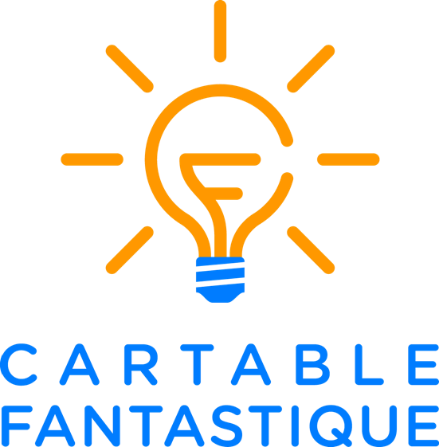 CYCLE 3  - Soustraire
des nombres entiersLe cahier d’exercices pour la classeLes Fantastiques Exercices de Mathématiques              www.cartablefantastique.fr  1   Calcule les soustractions en ligne. 97 – 40 = …………….. 120 – 30 = ……………..260 – 40 = ……………..872 – 471 = ……………..1 590 – 340 = …………4 581 – 1 520 = …….…  2   Calcule les soustractions en ligne. 67 – 35 = ……………..194 – 84 = ……………..340 – 120 = ……………..952 –  241 = …………….857 – 423 = ……………..5 189 – 1 180 = …………  3   Calcule les soustractions en ligne.35 – 9 = ……………..484 – 9 = ……………..2 325 – 9 = …………….. 73 – 19 = ……………..144 – 29 = ……………..2 867 – 39 = …………..  4   Sur ton cahier, pose les soustractions et calcule.674  –  1271 015  –  295 8 814  –  79912 308  –  98030 999  –  521 53 712 –  2 543    5   Sur ton cahier, pose les soustractions et calcule. 4 952  –  1 986 13 550  –  9 437 75 014  –  137 60 234  –  1 850 95 700  –  8 409 34 318  –  31 462   6   Relie les soustractions à leur résultat.   7   Estime un ordre de grandeur. Exemple : 3 890 – 522 ≈ 4 000 – 500 = 3 500598  –  314 ≈ ………………………………………………………….……………………………9 820  –  530 ≈ …………………………………………………….………………………………17 210  –  6 120 ≈ …………………………………………………………………………………40 072  –  29 871 ≈ …………………………………………………………………………………  8   Entoure l’ordre de grandeur du résultat. 926  –  209 ≈   600   ou   7006 023  –  4 812 ≈  1 000   ou   2 00019 307  –  8 980 ≈  10 000   ou   11 00027 999  –  12 189 ≈  15 000   ou   16 000  9   Colorie le nombre le plus proche du résultat, sans poser l’opération.    578 – 304 ≈  200    300    400.    6 107 –  4 887 ≈  900    1 000    2 000.     36 890  –  15 220 ≈  22 000    23 000    24 000.      10   Décompte et complète les suites de nombres. De 200 en 200 De 500 en 500De 3 000 en 3 000  11   Calcule sans poser la soustraction. 52 980  –  1 340  = …………………29 030  –  15 020  = …………………9 617 –  8 803  = …………………38 945  –  2 103  = …………………54 794  – 54 243 = …………………99 017  –  64 008 = …………………  12   Estime un ordre de grandeur à la centaine près. Exemple : 3 890 – 1 622 ≈  3 900 – 1 600 = 2 3006 714  –  3 287  ≈ ………………………………………………………………………………45 902  –  12 026  ≈ …………………………….………………………………………………60 481  –  8 314  ≈  ………………………….……………………………………………………51 880  –  37 092  ≈  ……………………………………………………………………………  13    Sur ton cahier, pose et calcule les soustractions.  5 327 – 4 198 16 748 – 12 820 61 024 – 30 984 71 605 – 9 458 42 579 – 35 285 92 312 – 26 180   14   Calcule les différences entre les nombres. Entre 8 512 et 12 547Entre 3 256  et 1 478Entre 29 847 et 35 841 Entre 41 023 et 5 789 Entre 88 047 et 16 147Entre 36 945 et 75 263    15   Sur ton cahier, pose et calcule les soustractions. 28 452  –  13 695 56 587  –  47 12590 852  –  14 002281 700  –  59 463 319 457  –  5 078 745 847  –  249 320 1 000  –  250 5 000  –  6502 000  –  750 3 000  –  3507502 6504 3501 2505 43037 65579 182